Høringssvar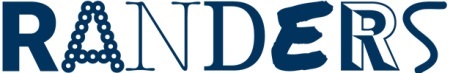 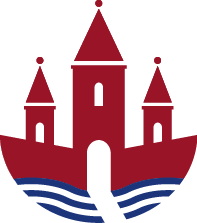 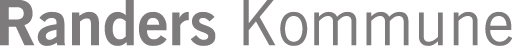 Botilbuddene Neptunvej og Høvejen.Høringssvar vedr. Budgetforslag 2022-2025 for Randers kommune.Deltagelse:Ekstraordinært LMU møde d. 8. september 2021 på Teams – fremmødte: Gitte Grill Hansen, Mette Krause, Tove Adamsen, Trine Dahl Sørensen. Afbud: Lone Kongsbak , Ann-Louise Lauridsen, Josefine Rousing.Budget forslag bygger på følgende forudsætninger:              Nyt effektiviseringstrin i 2025Ingen prisfremskrivning til og med 2023Indtægter for demografiCorona-udgifterIndkomstoverførslerMinimumsnormeringer på børneområdetMan ønsker et råderum på drift på 22, 5 mio. i 2022Høringssvar:Vi oplever på medarbejdersiden en bekymring for et stigende pres på økonomien, og de afledte arbejdsmiljømæssige konsekvenser det kan få i vores organisation. Det bliver sværere og sværere at løse kerneopgaven og dermed yde den bedste service vores borgere, når den økonomiske ramme medfører et større pres på personalet på Botilbuddene Syd, bla. for at leve op til målsætningerne i Handicapplanen 2020-2023. 
Vi oplever, at det er svært at tiltrække kvalificeret arbejdskraft til vores område, og dette udfordre arbejdsmiljøet, hvor vi som personale oplever, at vi løber rigtigt stærk. Vores borgere bliver mere komplekse, og det kræver, at vi har kompetencerne til at løse kerneopgaven.Løsningsforslag:Vi forslår at oprette et vikarkorps på tværs af arbejdspladserne i vores organisation. Vikarkorpset skal bestå at fastansatte kvalificerede medarbejdere, der er oplært på de enkelte bosteder og kender borgerne. Dermed kan man begrænse brugen af vikarbureauer og på den lange bane spare penge, og samtidig sikre tryghed, ordentlighed og genkendelighed for vores borgere.  